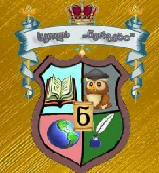 დამტკიცებული შპს  ნერგების  დირექტორის 8.09.2023წ  N 01-03/24 ბრძანებით
შპს ნერგების  2023-2024 სასწავლო წლის სკოლის განვითარების სტრატეგიული სამოქმედო ერთწლიანი გეგმააღნიშნული ერთწლიანი გეგმა სკოლის განვითარების ექვსწლიანი  სამოქმედო გეგმიდან   გამომდინარეობს და კონკრეტული ამოცანების გადაჭრას ისახავს მიზნად,მასში მოცემულია ჩასატარებელი საკითხები, პასუხისმგებელი პირები და შემსრულებლები, ჩატარების ვადები, ინდიკატორები1. სწავლა - სწავლების ხარისხის ამაღლება და ეფექტური სასწავლო გარემოს შექმნა2. სკოლის მატერიალურ-ტექნიკური ბაზის გაუმჯობესება,სკოლის აღჭურვა სასწავლო რესურსებითა და სწავლების ხელშემწყობი  სხვა საშუალებებით.3. უსაფრთხო და ორგანიზებული გარემოს შექმნა4. ადამიანური რესურსების პროფესიული განვითარებაNსაკითხებიპასუხისმგებელი პირიშემსრულებელი2022 წელი2022 წელი2022 წელი2022 წელი2023 წელი2023 წელი2023 წელი2023 წელი2023 წელი2023 წელიინდიკატორიშენიშვნაNსაკითხებიპასუხისმგებელი პირიშემსრულებელიIXXXIXIIIIIIIIIVVVIVII1სასწავლო პროცესის მონიტორინგიდირექტორიხარისხის მართვის მენეჯერი/კათედრის ხელმძღვანელები /დირექტორის მოადგილესწავლის ხარისხის მონიტორინგის ფორმები/კათედრის  ხელმძღვანელების ანგარიშები/ხარისხის სამსახურის ანგარიშები2სადამრიგებლო  პროგრამების განვითარება/ხელშეწყობადირექტორიდირექტორის მოადგილესადამრიგებლო პროგრამები3მოსწავლეთა და მასწავლებელთა მოტივაციის გაზრდა ფინანსური და წახალისების სხვადასხვა ფორმებით.დირექტორიხარისხის მართვის მენეჯერი/დირექტორის მოადგილე/ბუღალტერიბრძანებები4სკოლის დოკუმენტაციის, შინაგანაწესის,  საქმისწარმოების სისტემის,მონაცემთა ბაზის,განახლება/შემუშავება;დირექტორიდირექციაშინაგანაწესიცხრილი,5მასწავლებლებთან და თანამშრომლებთან შრომითი ხელშეკრულებების გაფორმებადირექტორიბუღალტერიგაფორმებულიხესშეკრულებები6სასკოლო სასწავლო გეგმის (კურიკულუმის) შემუშავება,  განხილვა- დამტკიცება, ცხრილისა და სასკოლო - სასწავლო კალენდრის, სადამრიგებლო პროგრამების   შედგენა, დამტკიცება.დირექტორიდირექტორის მოადგილე , ხარისხის მართვის მენეჯერი.შესაბამისი საგნებისპედაგოგები, კათედრებისასკოლო სასწავლო გეგმა.სადამრიგებლო პროგრამა.Nსაკითხებიპასუხისმგებელი პირიშემსრულებელი2023 წელი2023 წელი2023 წელი2023 წელი2024 წელი2024 წელი2024 წელი2024 წელი2024 წელი2024 წელი2024 წელიინდიკატორშენიშვნაNსაკითხებიპასუხისმგებელი პირიშემსრულებელიNსაკითხებიპასუხისმგებელი პირიშემსრულებელიIXXXIXIIIIIIIIIVVVIVII2.1.მიმდებარე ტერიტორიის მოწესრიგება, საკლასო ოთახების  სანიტარული წესით დამუშავება.დირექტორიმნე,ბუღალტერი, ფინანსსური მენეჯერი.მოწესრიგებული ბაზა, სველი წერტილი.2.2.ელექტრონული ჟურნალის განახლებადირექტორიბუღალტერი, დირექტორიელექტრონული ჟურნალი2.3.სასკოლო ინვენტარის განახლება შეძენადირექტორიბუღალტერი, მნე,დირექტორიგანახლებული სასწავლო გარემო2.4ბიბლიოთეკის უზრუნველყოფა სხვადასხვა ტიპის ლიტერატურით და ელექტრონული რესურსითდირექტორი ,ბიბლიოთეკის გამგებუღალტერი,დირექტორისაბიბლიოთეკო რესურსის განახლება2.5სკოლის აღჭურვა დამატებითი საგანმანათლებლო რესურსებითდირექტორი,ბუღალტერი,პედაგოგიდირექტორი,ბუღალტერიNსაკითხებიპასუხისმგებელიპირიშემსრულებელი2023 წელი2023 წელი2023 წელი2023 წელი2024 წელი2024 წელი2024 წელი2024 წელი2024 წელი2024 წელი2024 წელიინდიკატორიშენიშვნაNსაკითხებიპასუხისმგებელიპირიშემსრულებელიIXXXIXIIIIIIIIIVVVIVII3.1.ორგანიზაციის თანამშრომლებისათვის   ტრენინგების ჩატარება შრომის უსაფრთხოების საკითხებზედირექტორი, სკოლის უსაფრთხოების მენეჯერიფინანსური მენეჯერი,დირექტორიგადამზადებული თანამშრომლები3.2.სკოლის ტერიტორიის დაცვა და კონტროლი უსაფრთხოების მენეჯერის მიერუსაფრთხოების მენეჯერიუსაფრთხოების მენეჯერიუსაფრთხოების მენეჯერი3.3დაცულობის, კეთილგანწყობის, ურთიერთპატივისცემისა და თანამშრომლობის ატმოსფეროს შექმნადირექტორი,დირექტორის მოადგილე, პედაგოგები, მოსწავლეებიკეთილგანწყობილი გარემოNსაკითხებიპასუხისმგებელი პირიშემსრულებელი2023 წელი2023 წელი2023 წელი2023 წელი2024  წელი2024  წელი2024  წელი2024  წელი2024  წელი2024  წელი2024  წელიინდიკატორიშენიშვნაNსაკითხებიპასუხისმგებელი პირიშემსრულებელიIXXXIXIIIIIIIIIVVVIVII4.1. მასწავლებელთა გადამზადება ესგ-ეს ახალი მოთხოვნათა (ახალი კურიკულუმების შედგენა)დირექტორიმოწვეული ტრენერები, ხარისხის მართვის მენეჯერი, ბუღალტერი,დირექტორიესგ-ეს შესაბამისი ახალი კურიკულუმი, კომპლექსური დავალება და მატრიცები.4.2.ხარისხის განვითარებისა და პროფესიული მხარდაჭერის ჯგუფის  მონიტორინგიდირექტორიხარისხის მართვის მენეჯერი, ბუღალტერი,დირექტორი241 -ე დადგენილებით განსაზღვრული ხარისხის განვითარებისა და პროფესიული მხარდაჭერის ჯგუფის მიერ შესაბამისი აქტივობების განხორციელების დოკუმენტაცია4.3საგნობრივი კათედრების ეფექტური ფუნქციონირების ხელშეწყობახარისხის მენეჯერი,დირექტორის მოადგილეხარისხის მენეჯერი,დირექტორის მოადგილე4.4.საგნობრივ კათედრებთან შეხვედრა და გამგეების არჩევა.კათედრის სამუშაო გეგმების შედგენახარისხის მენეჯერი ,კათედრის ხელმძღვანელიხარისხის მენეჯერი ,კათედრის ხელმძღვანელიკათედრის სამუშაო გეგმა4,5კვირეულობის მოწყობა კათედრების მიხედვითსასწავლო ნაწილი, ხარისხის მენეჯერისასწავლო ნაწილი, ხარისხის მენეჯერი4.6.მასწავლებელთა საჭიროებების დადგენა; სამუშაო შეხვედრებისა და  ტრენინგების დაგეგმვა შიდა და გარე რესურსების გამოყენებით  სხვადახვა მიმართულებით (შეფასება; მეთოდიკა; დოკუმენტაციის შექმნა (პორტფოლიო) და სხვ.)მოწვეული ტრენერი, ხარისხის მართვის მენეჯერი, ბუღალტერი,დირექტორიგაკვეთილზე დაკვირვების ფორმები;  სერტიფიკატები;